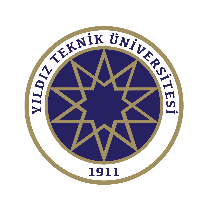 KAMPÜSKARTBAKİYE İADE TALEP FORMU                                                                                                                             Tarih: …..../……./……   Kampüs kartımda bulunan aşağıda yazılı bakiyenin ………………..………………………. (mezuniyet,emeklilik,istifa vs.) dolayı kullanmayacağımdan aşağıda yazılı IBAN numaralı hesabıma iade edilmesi hususunda bilgilerinize gereği için arz ederim.	Ad,Soyad      	     İmzaPersonel Sicil / Öğrenci No:…………………….…………………Tel:................................................................................İade Edilecek;*Adınıza kayıtlı olmayan İBAN numarasına iade işlemi yapılmaz.**İade başvurusundan önce kampüs kartınızda bulunan bakiyeyi e-yıldız biriminde iptal ettirerek aşağıdaki kısmı onaylatmanız gerekmektedir.EKİ: Kimlik Fotokopisi Bu kısım E-Yıldız Birimi Tarafından Doldurulacaktır.Banka/Şube Adı:*İBAN No:** Bakiye Tutarı:İptal Edilen Tutarİptal Tarihiİptal işlemini yapan personelAd, Soyad-İmza……..…./………../……..…İptal işlemini yapan personelAd, Soyad-İmza